Vendredi 19 juinToute la classePour certains travaux, vous devrez vous rendre sur le padlet de la classe. Voici son adresse : https://padlet.com/stloup/dos9nxmk6my9kei4Mot de passe : loulouTravail à faire : 1) Dictée à corriger2) Ecriture : Lettre à Monsieur Coronavirus3) Mathématiques : Défis maths4) Français : Orthographe : les homophones5) Arts1) Dictée à corrigerTu trouveras la dictée à corriger sur le blog. 2) Ecriture : Lettre à Mr CoronavirusFais la fiche que tu trouveras sur le blog. Ramène-la lundi, nous lirons les lettres ensemble3) Mathématiques : Défis MathsVoici le cinquième défi maths. Si vous n'avez pas participé au premier, ce n'est pas grave vous pouvez remprendre la compétation en route.Une fois les défis réalisés, merci de m'envoyer une photo de la fiche réponse sur stloup@gmx.com. (Si vous ne pouvez pas imprimer vous pouvez écrire les réponses sur papier libre.)Il est important que ces défis soient réalisés seul sans l'aide d'un adulte. Ce n'est pas grave si il y a des erreurs. Vous trouverez ensuite les résultats ainsi que le classement sur le padlet maths de la classe.Si certains d'entre vous veulent participer aux défis du niveau de dessus, vous le pouvez. (les CE2 peuvent faire les défis CE2 et CM1 ; les CM1 peuvent faire les défis CM1  et CM2)Attention des points bonus seront attribués aux élèves les plus rapides…Les défis apparaitront demain sur le blog  à 9h00. Alors on met le réveil pour battre Sonaly...4) Français : orthographe : les homophoneshttps://www.youtube.com/watch?time_continue=7&v=6VuMLkI8gFM&feature=emb_logoExercice 1 : Complète par c’ou s’ 1. Hier, ...... était la soirée d’anniversaire de Théo : il ......impatientait en attendant ses invités.2. Il ...... élançait sur la piste de danse et ..... époumonait sur les derniers tubes du moment.3. Sa copine Léa ...... était maquillée et Théo trouvait que ...... était elle la plus belle.4. ...... était un de ses amis qui ......occupait de la musique.5. Un buffet avait été dressé et ......était délicieux. Tout le monde ...... est régalé !Exercice 2 : Complète par c’est ou s’est 1- Aujourd’hui, ..................... mardi, nous allons à la musique. 2- Hélène ..................... mordu la langue et .................... très douloureux. 3- ..................... agréable d’être en vacances ! 4- Mon frère ..................... acheté un nouveau jeu vidéo. 5- Emmanuel trouve que ..................... difficile à mémoriser. 6- Louise pense que ..................... en tombant dans l’escalier qu’elle ..................... fait un hématome. Exercice 3 : Complète par c’était ou s’était 1. Lorsqu’elle ................................ trompée, sa mère l’avait beaucoup aidée.2. Une trombe de grêle ................................ soudainement abattue sur le village.3. Partout, ............................ l'affolement absolu.4. Le voleur ................................ préalablement rendu sur les lieux de son larcin.5. Grand-père ................................ approché de moi et m'avait embrassé.6. Je suis sûr que ................................ une farce d’adolescents en mal d’émotion.7. Paul ................................ malencontreusement égaré dans la tourmente.8. ................................ surtout de nuit que nous tremblions de peur.9. Le guetteur ................................ muni de puissantes jumelles.10. Un guépard ................................ échappé d'une ménagerie privée. 5) ARTS : Marque page pour aller avec le bricolage de la semaine dernière.Le matériel nécessaire pour réaliser ce marque page♦ des ciseaux 
♦ de la colle
♦ 1 paille
♦ des feutresLes différentes étapes pour construire le marque pageColorie la feuille de bonhomme comme tu le souhaites.Découpe proprement le contour de ton personnage.Colle les deux faces du bonhomme en laissant un espace pour placer la paille.Colle ensuite la cape sur le dos de ton personnage.Voici une magnifique marque page super héros.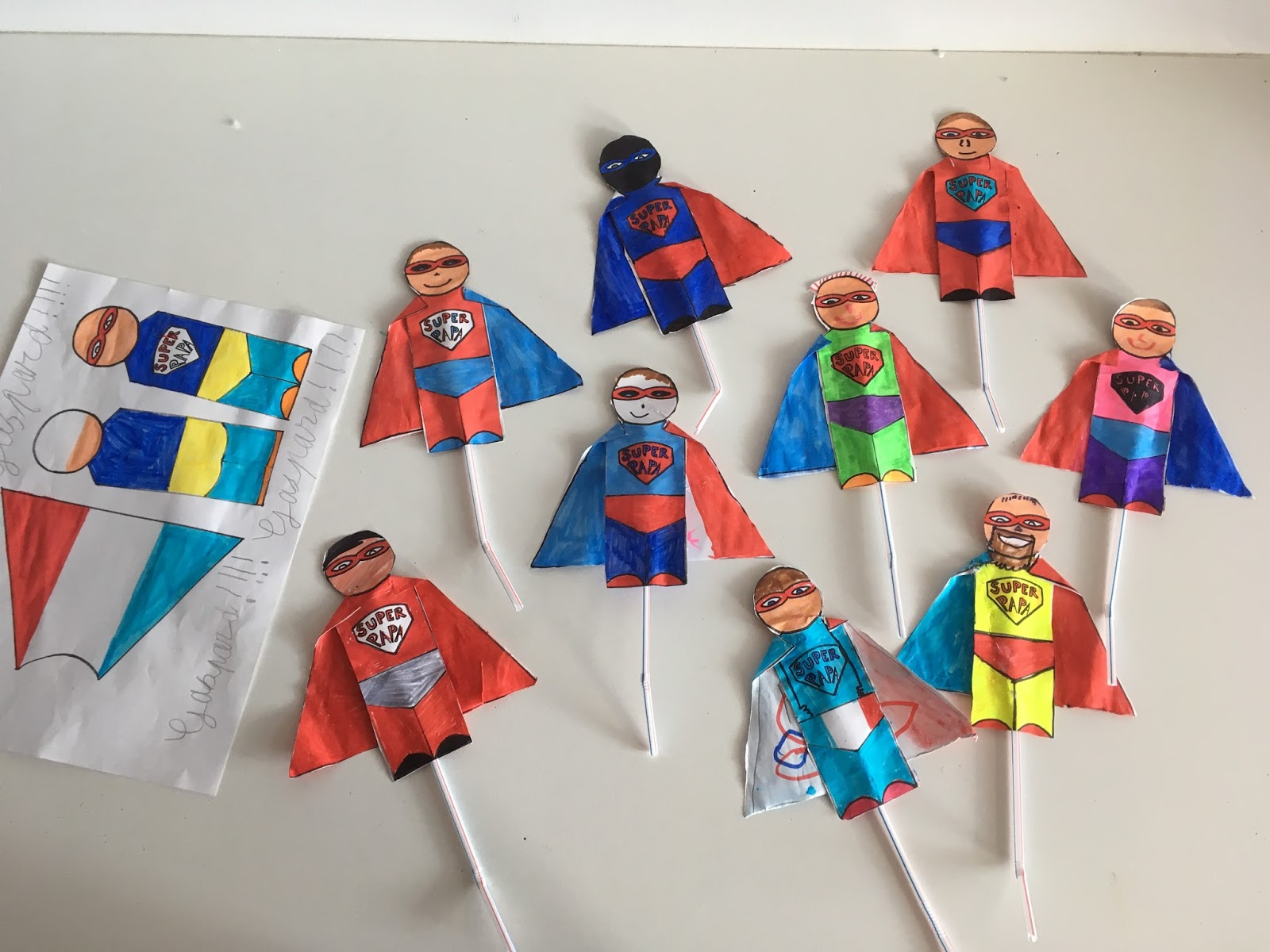 